МКОУ «Сулевкентская СОШ им. С.А.Абдуллаева»                                                         1 «б» класс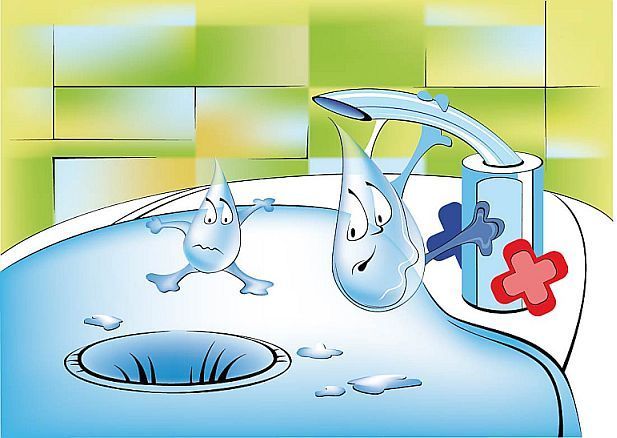                  Учитель нач.классов:Аликадиева Мадина Мусаевна. «Закрывай покрепче кран, чтоб не вытек океан!»,        акция посвященная "Всемирному Дню воды".Цель: обратить внимание взрослых и обучающихся  на дефицит чистой, пресной воды и бережное, разумное ее расходование в бытовых целях.Задачи:-обобщить знания обучающихся о свойствах воды, значении её в жизни человека;-рассмотреть причины загрязнения водоёмов;-развивать мышление, воображение, восприятие;-воспитывать бережное отношение к воде, прививать интерес к окружающему миру.   В течение этой недели мы  провели с детьми тематическую беседу «Как мы бережем воду дома», посмотрели презентацию «Кому нужна вода», видеофильм «Как прекрасен этот мир».  Изготавливали и развешивали предупредительные знаки возле водопроводных кранов, организовали выставку «Красивая вода».   Также проводили опыты, эксперименты и наблюдения за состоянием воды. С помощью глобуса определили, что моря и океаны занимают больше пространства, чем суша. Обучающиеся убедились в том, что вода таит в себе много нового и неизвестного. Результат:Благодаря нашей  акции,  ребята подарили буклеты «Берегите воду» учителям, педагогам, поварам, техническим работникам  и предложили задуматься над тем, как они используют воду в домашних условиях, и изменить некоторые свои привычки, по отношению к ней. Надеемся, в этом добром деле мы оказали капельку помощи нашей огромной планете Земля.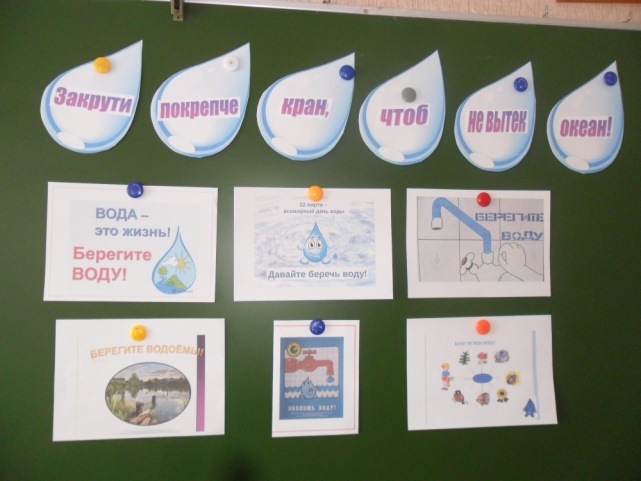 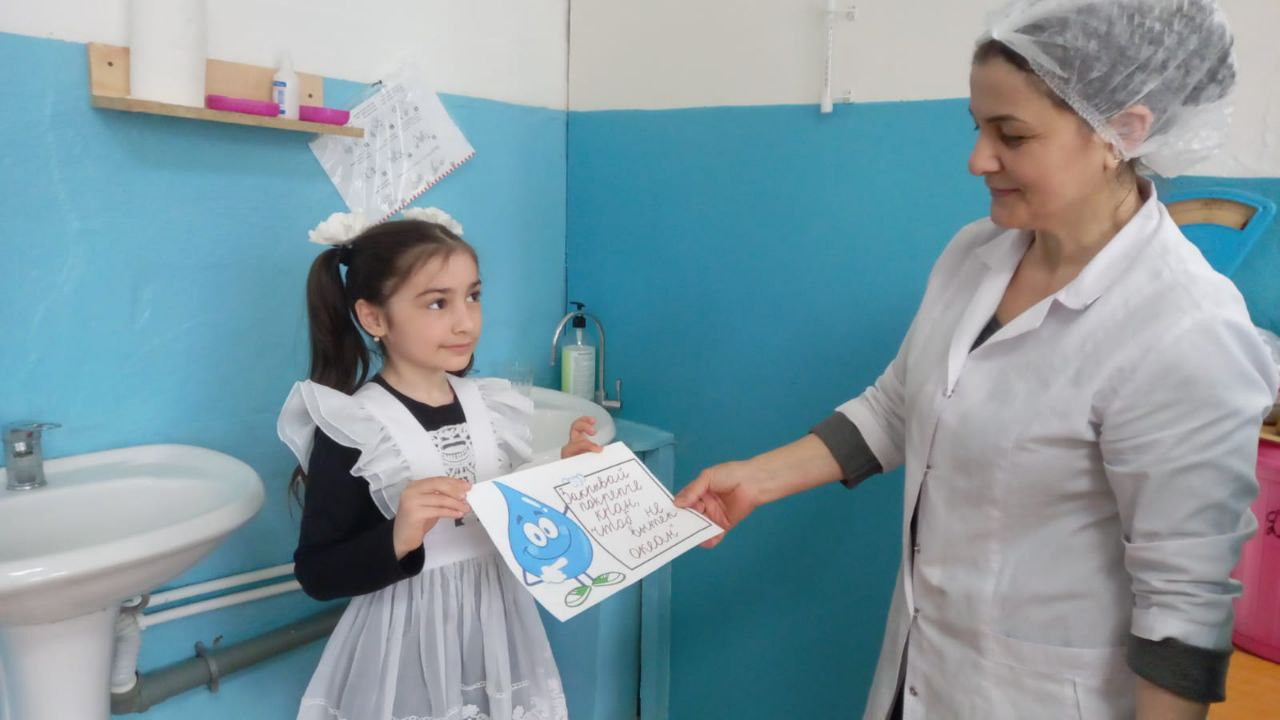 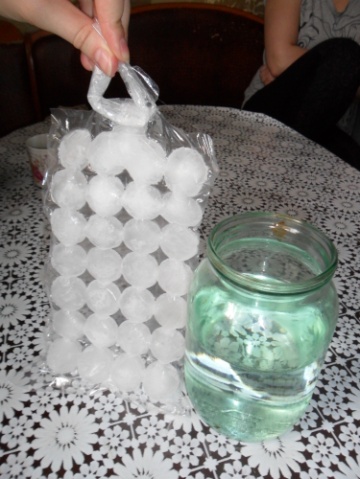 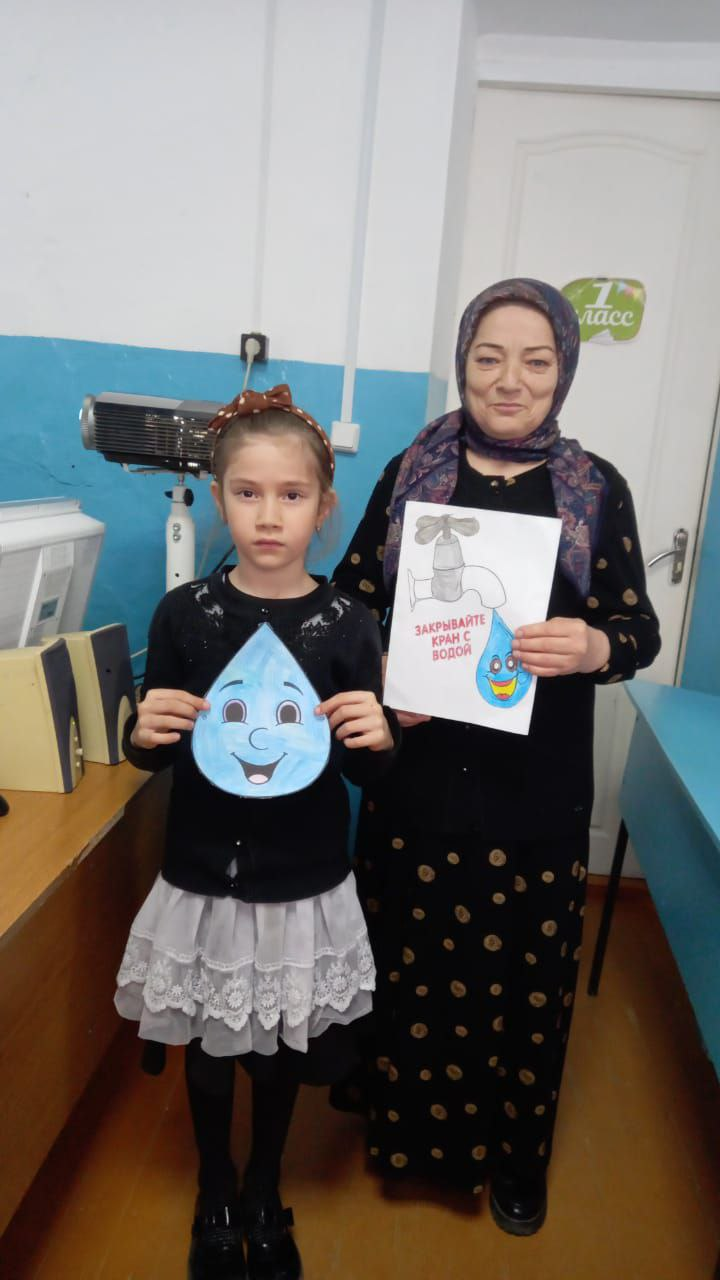 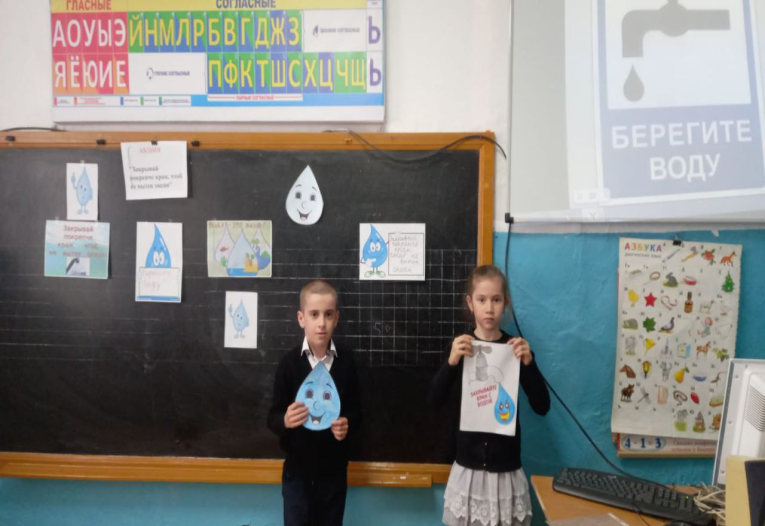 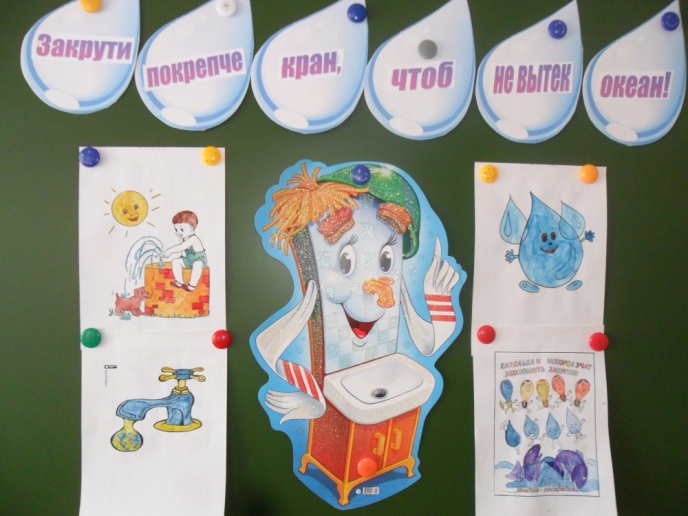 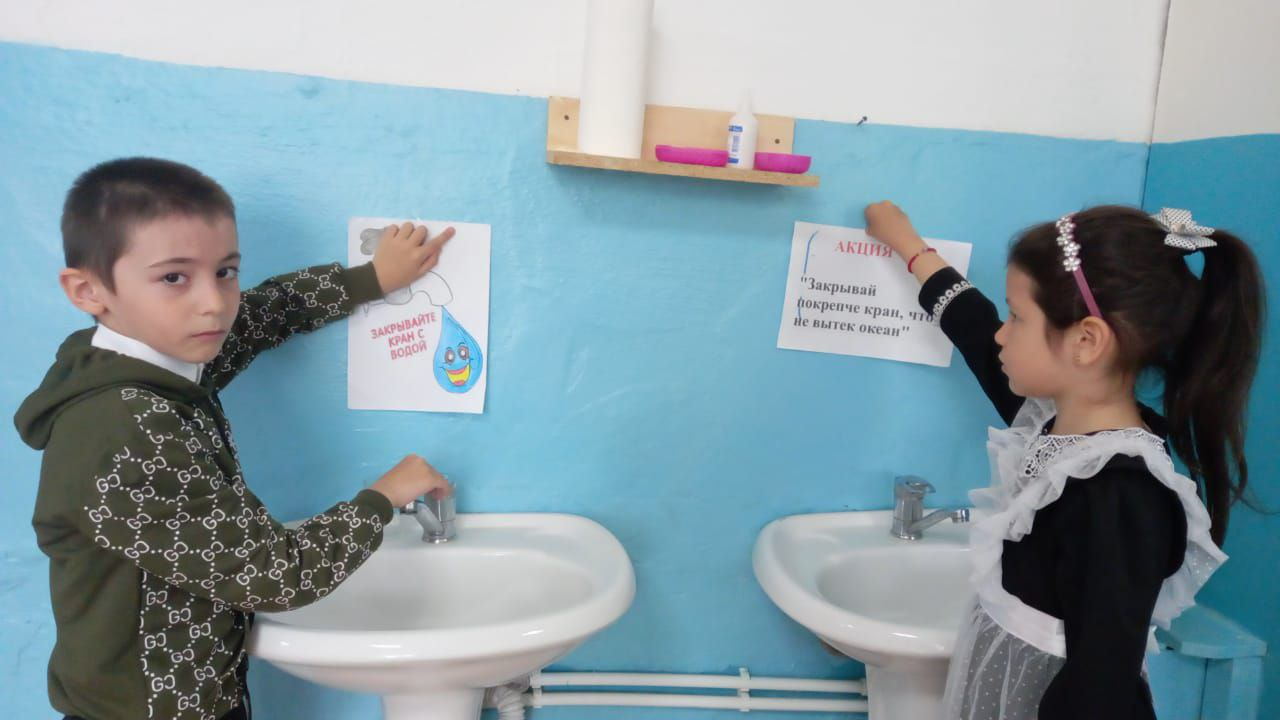 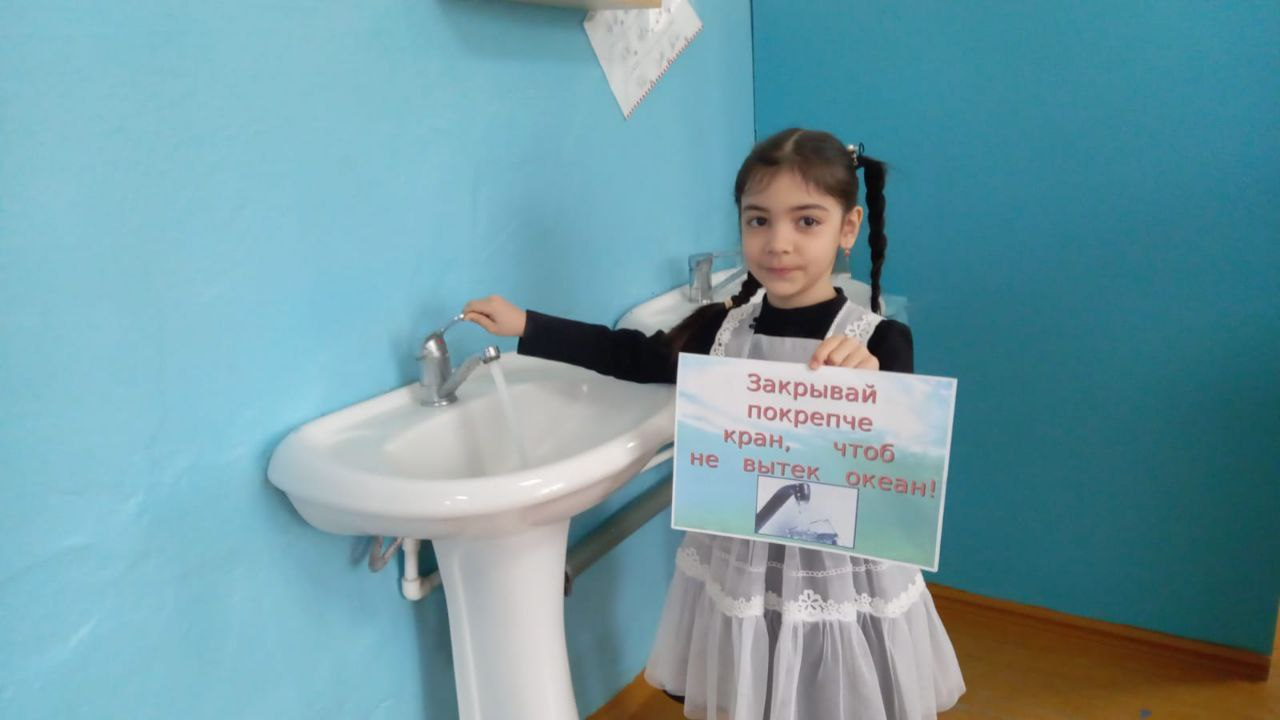 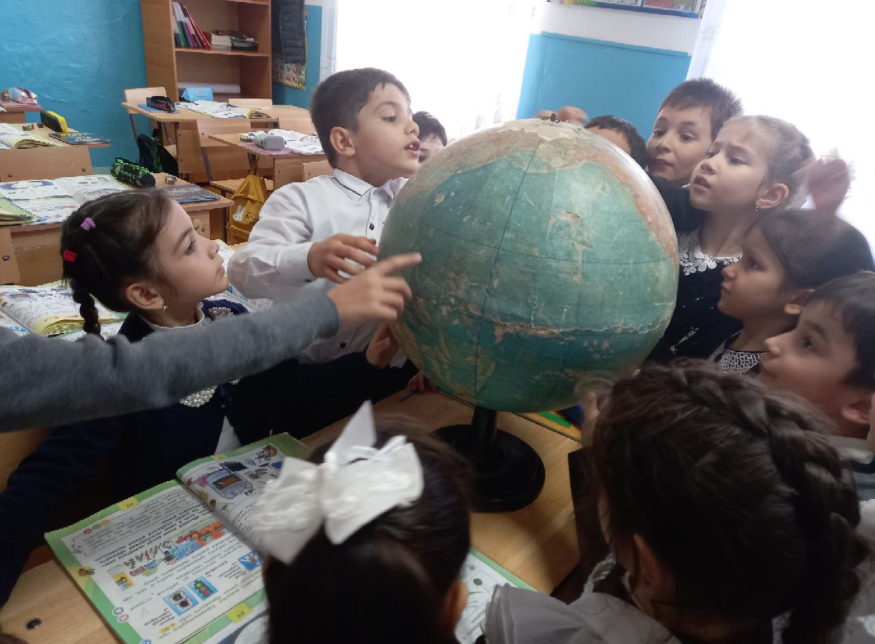 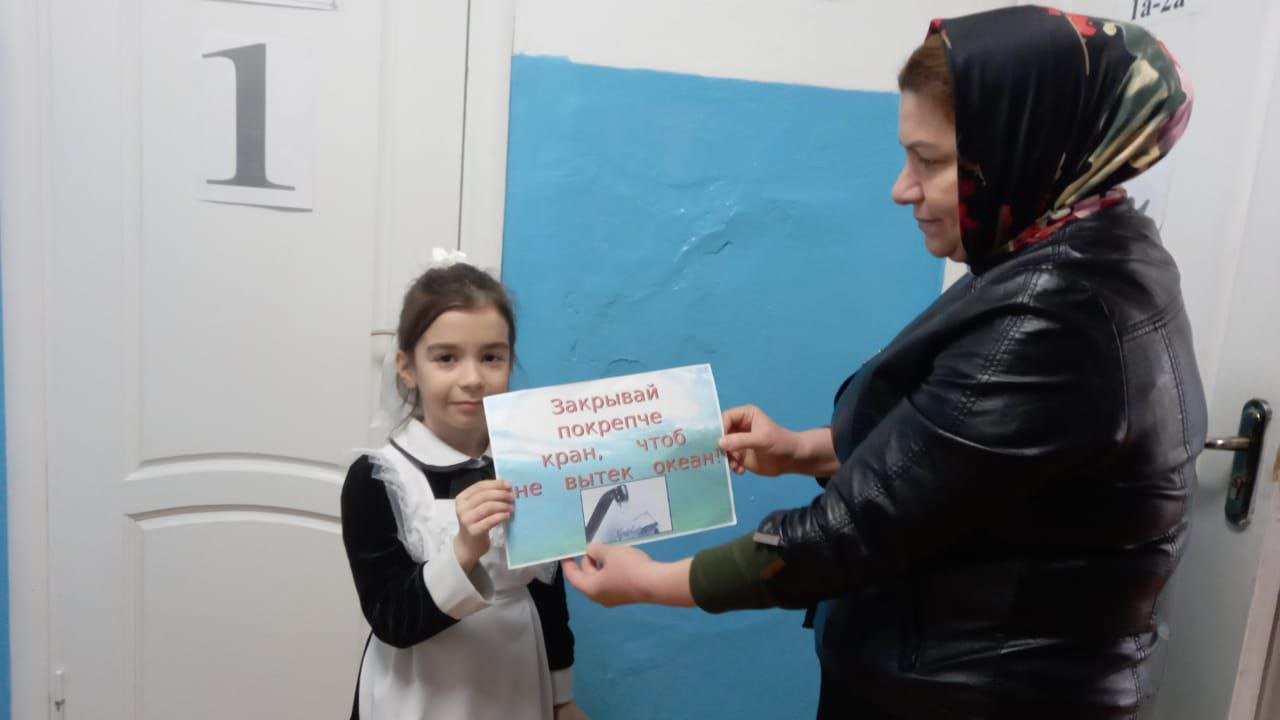 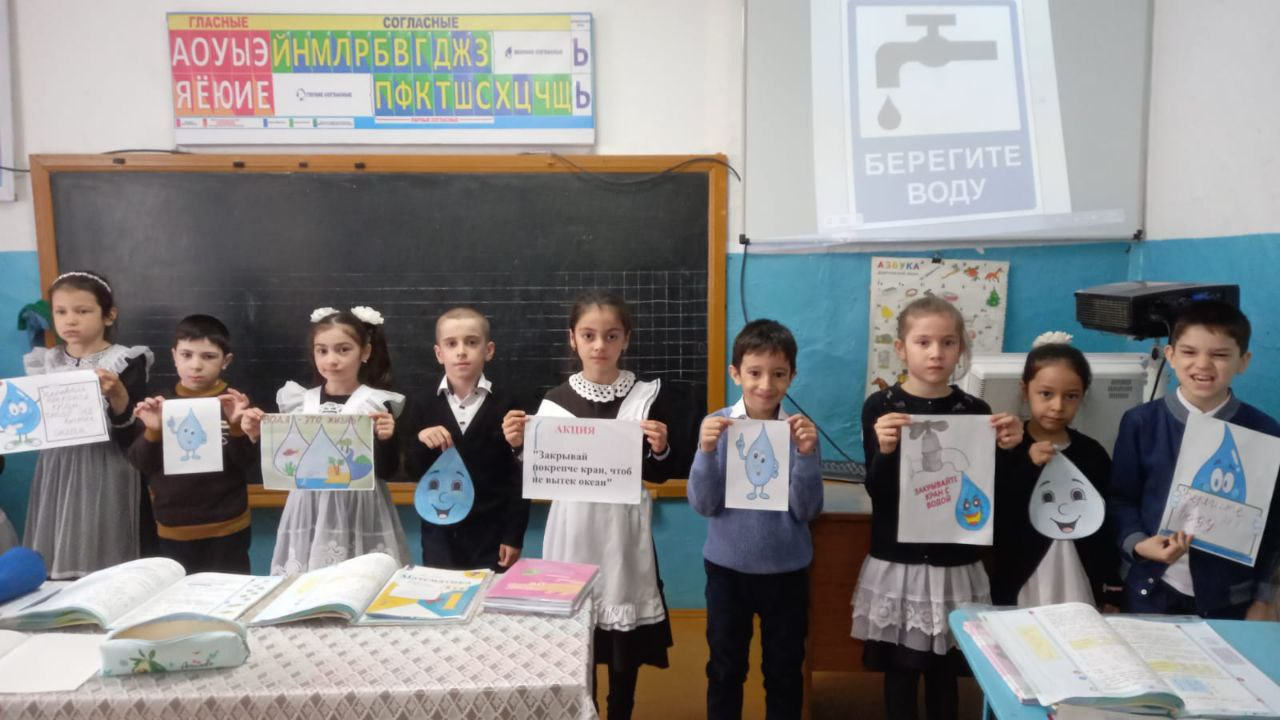 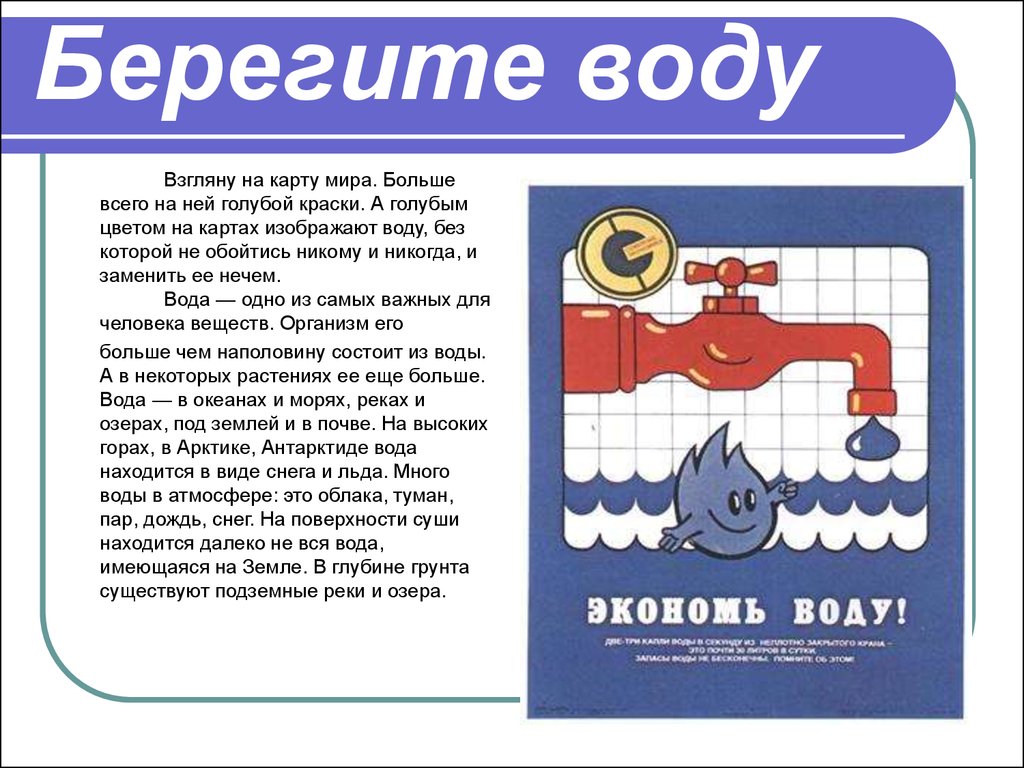 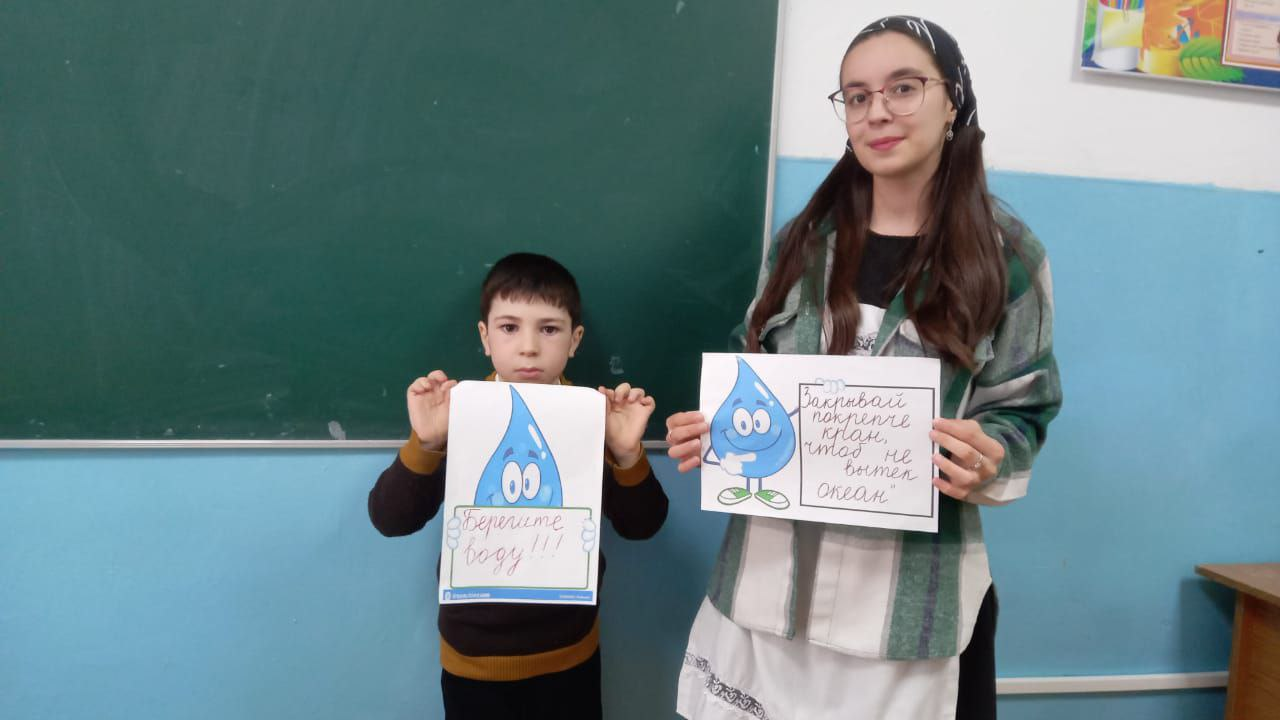 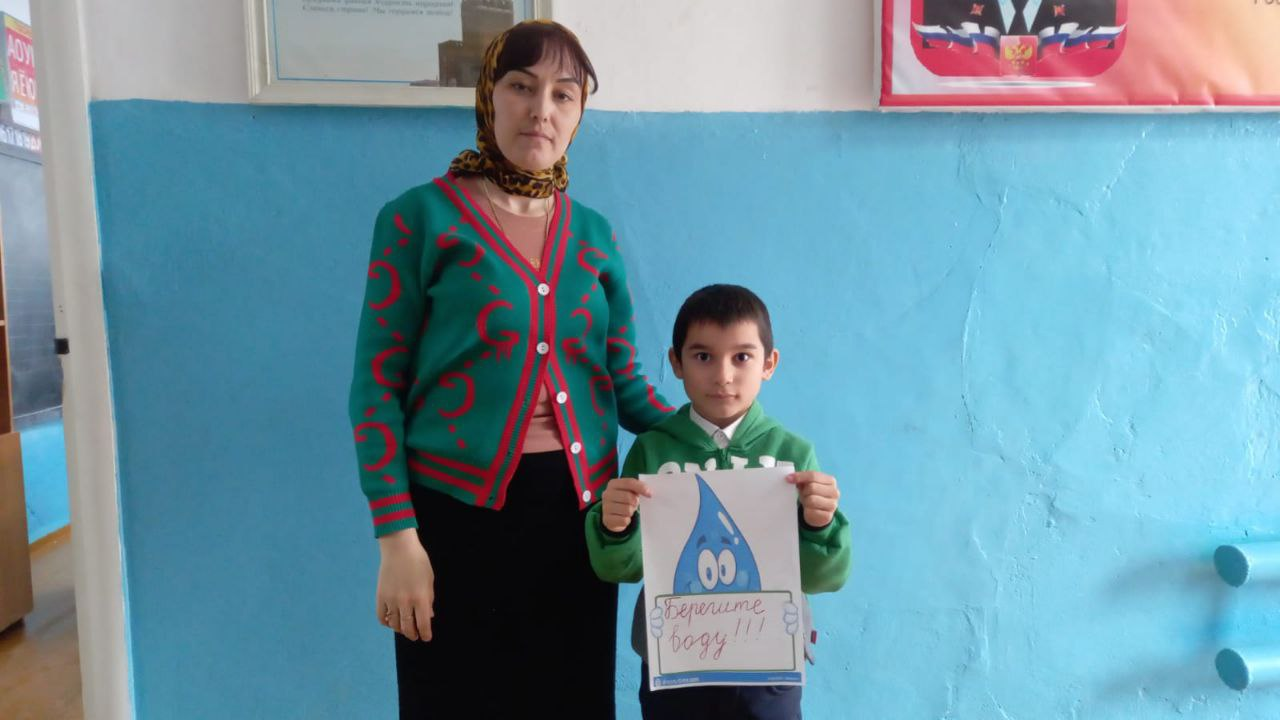 